		ST. R CH   St. Rose, IIlinois                          	Fr. Edward F. Schaefer                               18010 St. Rose Road                                   526-4118 Rectory                          SUNDAY MASS 10:00AM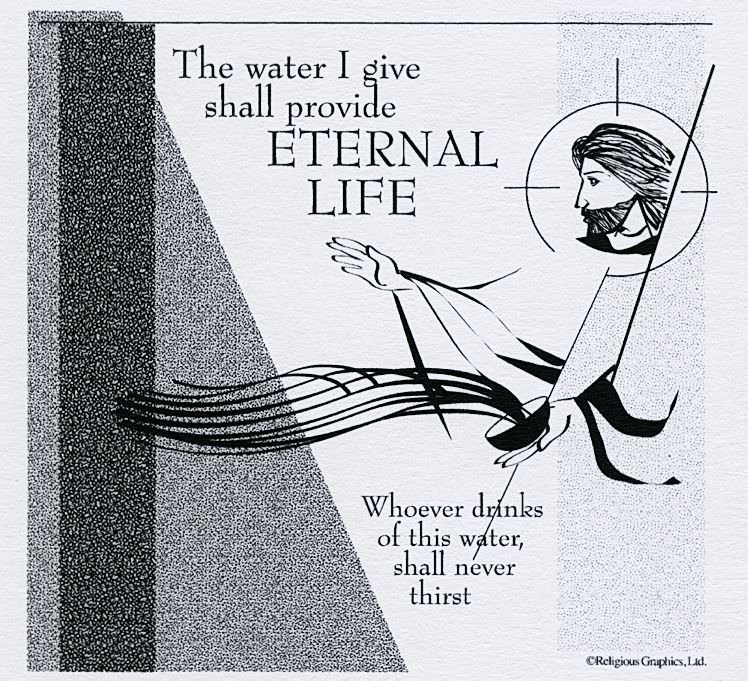                      SAT. VIGIL MASS   4:00PM                 	WEEKDAY MASS  7:45AM    RECONCILIATION     Saturday:  3:15 – 3:45PM          WEBPAGE:  www.strosechurchil.com                                                        EMAIL:   belpsros@outlook.com   FACEBOOK:  St. Rose Catholic Church – St. Rose, ILMASS WILL BE LIVE STREAMED ON OUR FACEBOOK PAGE SATURDAYS AT 4PM                                                             SUNDAY COLLECTIONS: 	    Weekly Envelopes:  $3,412.00                                                                                                                                          Black & Indian:  $     10.00   	                                                                                         Capital Improvement Fund:   $   785.00                                                            	                          Sister Parish:    $   112.00                                                                                                           Catholic Relief Services:  $      10.00INTENTIONS:                                                                                     		 MASSMon  7:45AM Lenten Weekday									No MassTue   7:45AM Lenten Weekday									No Mass        Wed  7:45AM Lenten Weekday					No Mass       Thu   7:45AM Lenten Weekday					No Mass       Fri    7:45AM St. Patrick 					No Mass       Sat   4:00AM Vigil of the Fourth Sunday of Lent 					For the Parish        Sun 10:00AM Fourth Sunday of Lent					Joe Fischer                                 “           “            “					Fr. Joe Rascher                                 “           “            “					Fr. Gary Gummersheimer SERVERS:  Sat    4PM: Kayley Burian, Wyatt Rauen, Marissa Jansen, Everett Jansen		Sun 10AM: Addison Thole, Wade Kramer, Briggs Kramer, Bella Thole READERS:  Sat   4PM:  Bill Rauen              Sun 10AM: Terry KampwerthEUCHARISTIC MINISTERS:   Sat 4PM   Tom Harper     Sun 10AM: Rita TholeOFFERTORY: Sat   4PM: Jeana Thole, Terry Snyder, Karl Klostermann                        Sun 10AM: Fischer Family, Dale Timmermann, Brent TimmermannVOCATION CUP:  The next family to receive the Vocation Cup is the Tom Timmermann Family.WELCOME: Please welcome back Fr. Nick Yunker who will be having the weekend Masses.                 “HAVE YOU REMEMBERED ST. ROSE PARISH IN YOUR ESTATE PLANNING?”CONGRATULATIONSTo the Mater Dei Knights girls basketball team who won the Class 2A girls Championship.CONGRATULATIONS:To Alyssa Koerkenmeier who had 23 points, 14 rebounds and 10 blocks in what is believed to be the first triple-double in girls state tournament history.HAPPY ANNIVERSARY:Mar 14 Anthony & Susan Tebbe ‘75          Mar 18 Randy & Michelle Buehne ‘89HAPPY BIRTHDAY:Mar 13 Darla Brinker		Mar 16 Cory Schneider	Mar 19 Linda SandelinMar 13 Terry Kampwerth	Mar 16 Kenny Thole	Mar 19 Rose StriekerMar 13 Chase Richter 14	Mar 18 Jerry Huelsmann	Mar 19 Brett TebbeMar 16 Craig Becker		Mar 19 Dakota FehrmannCSMA UPDATE:  So far 49 families have pledged a total of $8,958.00.VOCATIONS:    .          “Father Pat York is the Dean of Students and Vice-Rector at Conception Seminary  College.   Father Pat recalls he          considered  the priesthood during his eighth grade year.  He credits his parents as having the biggest  influence on his          priestly vocation.  They encouraged their children to be open to God’s call as a priest or religious in the Church.          The seed of his vocation took root in his family and grew from there.  He would ask his parishioners,           “Pray for the priests of our diocese.  Support your parish priests.  Pray fervently to the Lord for more          religious vocations.”  Fr. Pat also encourages parents  to set an example for their children in practicing their faith,          “Do not treat it as a burden or obligation, but as a gift  that is enriching.”            The Tower Topics, by Fr. Paul Sheller, O.S.B.)ST. ROSE WEDNESDAY LENTON HOLY HOUR:This Wednesday at 7PM Reflections on parts of the Mass and Holy Hour Adoration will be held.This week will include prayers for the protection of the unborn. FROM FARMING TO FISHING:Raul and Rhodora were coconut farmers in their town in the Philippines but it took a lot of workbefore they made money.  They participated in a Catholic Relief Services program that helpedthem build their own fishpond to raise and sell fish.  The fish provide nutritious food for their family and more accessible income, enabling Raul and Rhodora’s  granddaughters to attend school.Visit crsricebowl.org to learn moreLENTEN RECONCILIATION:St. Bernard, Albers Sunday, March 19th 1PMSt. Francis, Aviston Sunday, March 26th 3PMSt. Lawrence, Sandoval Sunday, March 26th 2PMSt. Mary, Carlyle March 26th 3PMSt. Mary, Centralia March 30 12:30PM (school)LADIES SODALITY MEETING:Next Sunday, March 19th @ 11AM in the cafeteriaST. GEORGE PARISH DRIVE THRU CHICKEN DINNER:THIS Sunday, March 12th 3PM to 6:30PMILLINOIS MARCH FOR LIFE:Tuesday, March 21st in Springfield. 10AM Mass at Sangamon Auditorium  #1 University Plaza12PM Eucharistic Adoration Cathedral of Immaculate Conception, 524 E. Lawrence St.12PM Rally at Capitol Building & 1PM March around Capitol Building, 401 S. 2nd. St.CRAFT & BAKE SALE: March 25th and 26th after Mass in the cafeteria.  Homemade crafts designed by the PSR students.All proceeds will go to our Mission Parish for a new guitar or keyboard.DAYLIGHT SAVINGS TIME BEGINS THIS WEEKEND.  Don’t forget to set your clocks forward 1 hour!     